Pour faire de la peinture gonflantematériel (pour 3 petits pots de peinture) :3 cuillères à soupe de farine,3 cuillères à soupe de sel fin,8 à 10 cuillères à soupe d’eau,des colorants alimentaires ou de la peinture,1 cuillère à café de levure ou 1 cuillère à café de bicarbonate de sodium (en option),un four micro-ondes.Mélangez les ingrédients pour obtenir une pâte lisse et homogène ressemblent un peu à du yaourt.Répartissez dans des petits pots et versez la peinture ou le colorant.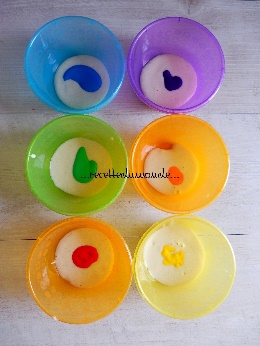 Mélanger.Vous pouvez peindre avec toutes sortes d'objets, pinceaux, cotons tiges , tampons, doigts (...) Ensuite déposez la feuille de peinture environ 30 secondes au micro-onde à 700w environ.
La feuille va gonfler mais pas de panique elle va s'abaisser en refroidissant.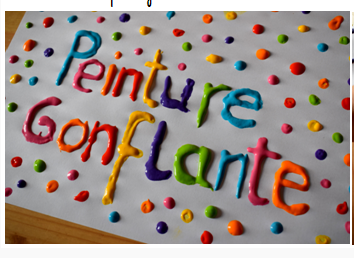 